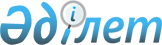 О переименовании улицы в селе УрджарРешение акима Урджарского сельского округа Урджарского района Восточно-Казахстанской области от 19 января 2012 года N 5. Зарегистрировано Управлением юстиции Урджарского района Департамента юстиции Восточно-Казахстанской области 21 февраля 2012 года за N 5-18-142      Примечание РЦПИ.

      В тексте сохранена авторская орфография и пунктуация.



      Руководствуясь пунктом 4 статьи 14 Закона Республики Казахстан от 08 декабря 1993 года "Об административно-территориальном устройстве Республики Казахстан", пунктом 2 статьи 35 Закона Республики Казахстан от 23 января 2001 года "О местном государственном управлении и самоуправлении в Республике Казахстан" и учитывая мнение жителей, аким Урджарского сельского округа РЕШИЛ:



      1. Переименовать, улицу Алексеева села Урджар - на улицу Рауия Әбутәліпұлы Белеуханова, улицу Энгельса села Урджар - на улицу Ағайынды Омарбековтар.

      2. Контроль за исполнение настоящего решения возложить на главного специалиста аппарата акима сельского округа О. Смагулову.



      3. Настоящее решение вводится в действие по истечении десяти календарных дней после дня его первого официального опубликования.

 
					© 2012. РГП на ПХВ «Институт законодательства и правовой информации Республики Казахстан» Министерства юстиции Республики Казахстан
				Акима Урджарского


сельского округа


С. Шарыкбаев


